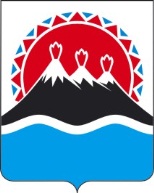 ПОСТАНОВЛЕНИЕПРАВИТЕЛЬСТВАКАМЧАТСКОГО КРАЯ            г. Петропавловск-КамчатскийВ соответствии с распоряжением Правительства Камчатского края от 07.09.2016 № 441-РП ПРАВИТЕЛЬСТВО ПОСТАНОВЛЯЕТ:1. Внести в постановление Правительства Камчатского края от 29.11.2013 № 551-П «Развитие транспортной системы в Камчатском крае на 2014 – 2025 годы» следующие изменения:1) в наименовании слова «на 2014-2025 годы» исключить;2) в части 1 слова «на 2014-2025 годы» исключить;3) изменения в государственную программу Камчатского края «Развитие транспортной системы в Камчатском крае на 2014 – 2025 годы» изложить в редакции согласно приложению к настоящему постановлению. 2. Настоящее постановление вступает в силу через 10 дней после дня его официального опубликования и распространяется на правоотношения, возникшие с 1 января 2017 года.Губернатор  Камчатского края                                                          В.И. ИлюхинПриложение к постановлению Правительства Камчатского  края от __________ № ______Измененияв государственную программу Камчатского края «Развитие транспортной системы в Камчатском крае на 2014 – 2025 годы», утвержденную постановлением Правительства Камчатского края от 29.11.2013 № 551-П (далее - Программа)1. В Программе:1) в наименовании слова «на 2014-2025 годы» исключить;2) в наименовании паспорта слова «на 2014-2025 годы» исключить;  3) в наименовании паспорта подпрограммы 1 «Развитие дорожного  хозяйства» слова «на 2014-2025 годы» исключить;  4) в наименовании паспорта подпрограммы 2 «Развитие пассажирского автомобильного транспорта»:  5) в наименовании паспорта подпрограммы 3 «Развитие водного транспорта» слова «на 2014-2025 годы» исключить;  6) в наименовании паспорта подпрограммы 4 «Развитие воздушного  транспорта» слова «на 2014-2025 годы» исключить;         7) в наименовании паспорта подпрограммы 5 «Обеспечение реализации Программы» слова «на 2014-2025 годы» исключить;8) в наименовании приложения 1 к Программе слова «на 2014-2025 годы» исключить;9) в наименовании приложения 2 к Программе слова «на 2014-2025 годы» исключить;10) в наименовании приложения 3 к Программе слова «на 2014-2025 годы» исключить;11) в наименовании приложения 4 к Программе слова «на 2014-2025 годы» исключить;          12) в наименовании приложения 5 к Программе слова «на 2014-2025 годы» исключить;13) в наименовании приложения 6 к Программе слова «на 2014-2025 годы» исключить;14) в наименовании приложения 7 к Программе слова «на 2014-2025 годы» исключить;15) в наименовании приложения 8 к Программе слова «на 2014-2025 годы» исключить;16) в наименовании приложения 9 к Программе слова «на 2014-2025 годы» исключить;17) в наименовании приложения 10 к Программе слова «на 2014-2025 годы» исключить.№О внесении изменений в постановление Правительства Камчатского края от 29.11.2013 № 551-П «Развитие транспортной системы в Камчатском крае на 2014 – 2025 годы»